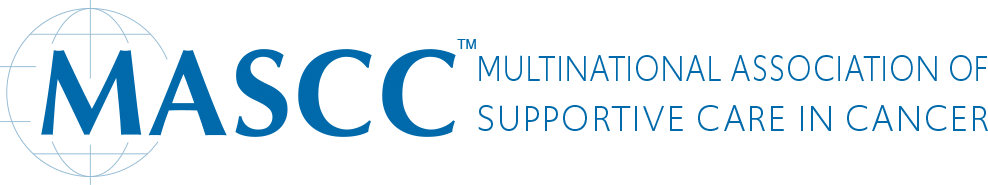 MASCC Board of Directors Elections 2022-2024Potential Candidate FormPlease send this completed form and a photograph of the potential candidate to Ruxandra Nedu at rnedu@mascc.org no later than February 8, 2022SECTION A-MASCC Member to be considered (potential candidate/nominee to complete this section):Name: Country: Telephone: E-mail:   Profession & credentials: Current Position: Current Place of Employment: (Note: phone and e-mail will not appear on the ballot) What contributions have you made to MASCC/ISOO to date? (List in bullet form < 250 words)If you served in a leadership position in MASCC/ISOO currently/previously (e.g., Board, SG Chair/Vice Chair, Committee Chair etc), describe in detail the accomplishments from your contributions, for example, new initiatives, committees, projects led, guidelines, publications etc  (list in bullet form <250 words)What leadership positions have you held in other organizations?  (Maximum of five)1.2.3.4.5.What is your strategic vision for MASCC? (< 150 words)Why do you think you will be an effective Board member (<150 words):
A recent photograph that will be included to the ballot needs to be included when submitting this form to rnedu@mascc.org SECTION B – Endorsement of Nomination by two(2) current MASCC MembersFirst Endorsement of Potential Candidate/ Nomination:Name:Profession:E-mail:Phone:Second Endorsement of Potential Candidate/Nomination:Name:Profession:E-mail:Phone: